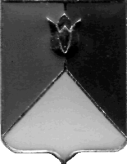 РОССИЙСКАЯ ФЕДЕРАЦИЯ                                     АДМИНИСТРАЦИЯ КУНАШАКСКОГО МУНИЦИПАЛЬНОГО РАЙОНАЧЕЛЯБИНСКОЙ  ОБЛАСТИПОСТАНОВЛЕНИЕот « 22 » 08. 2018  г. № 1377   В целях реализации  поручений    Губернатора       Челябинской      области Дубровского Б.А. данных по итогам заседания Совета по улучшению инвестиционного климата  25 января 2018 года о разработке и реализации «дорожных карт» по внедрению целевых моделей упрощения процедур ведения бизнеса в Челябинской области и со вступлением в силу изменений в целевые модели, утвержденных распоряжением Правительства Российской Федерации от 16.06.2018 № 1206-рПОСТАНОВЛЯЮ:Утвердить «дорожные карты» по целевым моделям:. Качество инвестиционного портала субъекта Российской Федерации;1.2. Постановка на кадастровый учет земельных участков и объектов недвижимого имущества;1.3. Эффективность обратной связи и работы каналов прямой связи инвесторов и руководства субъекта Российской Федерации;Поддержка малого и среднего предпринимательства в Кунашакском муниципальном районе Челябинской области;1.5. Регистрация права собственности на земельные участки и 
объекты недвижимого имущества;1.6. Подключение (технологическое присоединение) к электрическим сетям;1.7. Подключение (технологическое присоединение) к сетям электроснабжения; Подключение (технологическое присоединение) к сетям теплоснабжения, водоснабжения и водоотведения;1.8. Подключение (технологическое присоединение) к сетям газораспределения;1.9. Получение разрешения на строительство и территориальное планирование.          2. Обеспечить заполнение отчетных форм в системе «Барс Web-Своды. Муниципалитет» ежемесячно до 10 числа, следующего за отчетным.3. Признать утратившим силу Проставление администрации Кунашакского муниципального района от 11.05.2018 №772 «Об утверждении дорожных карт» 4. Начальнику отдела  информационных технологий Ватутину В.Р.  опубликовать настоящее постановление разместить на официальном сайте Кунашакского муниципального района в сети Интернет.5. Организацию выполнения настоящего постановления возложить на заместителя Главы Кунашакского муниципального района по инвестициям, экономике и сельскому хозяйству - руководителя Управления экономики Вакилова Р. Г.Глава района                                                                                            С.Н. АминовОб утверждении «дорожных карт»